2021-2022 EĞİTİM ÖĞRETİM YILIwww.turkcedersi.net ORTAOKULUSENE BAŞI TÜRKÇE DERSİ ZÜMRE ÖĞRETMENLER KURULUTOPLANTI TUTANAĞITOPLANTI NO            :    1TOPLANTI TARİHİ   :    01.09.2021TOPLANTI SAATİ     :    10.00TOPLANTI YERİ        :   Öğretmenler OdasıToplantıya katılanlar:  GÜNDEM MADDELERİ:1) Açılış ve yoklama2) Bir önceki toplantıda alınan kararlar ve 2020-2021 eğitim öğretim yılının değerlendirilmesi3) Planlamaların; eğitim ve öğretimle ilgili mevzuat, okulun kuruluş amacı ve ilgili alanın öğretim programına uygun yapılması,4) Atatürkçülükle ilgili konuların üzerinde durularak çalışmaların buna göre planlanması ile öğretim programlarının incelenmesi, programların çevre özellikleri de dikkate alınarak amacına ve içeriğine uygun olarak uygulanması, yıllık plan ve ders planlarının hazırlanması ve uygulanmasında konu ve kazanım ağırlıklarının dikkate alınması,5) Derslerin işlenişinde uygulanacak öğretim yöntem ve tekniklerinin belirlenmesi,6) Özel eğitim ihtiyacı olan öğrenciler için bireyselleştirilmiş eğitim programları (BEP) ile ders planlarının görüşülmesi,7) Diğer zümre ve alan öğretmenleriyle yapılabilecek işbirliği ve esaslarının belirlenmesi8) Öğretim alanı ile bilim ve teknolojideki gelişmelerin izlenerek uygulamalara yansıtılması,9) Öğrencilerde girişimcilik bilincinin kazandırılmasına yönelik çalışmaların yapılması,10) Derslerin daha verimli işlenebilmesi için ihtiyaç duyulan kitap, araç-gereç ve benzeri öğretim materyallerinin belirlenmesi,11) Okul ve çevre imkanlarının değerlendirilerek yapılacak deney, proje, gezi ve gözlemlerin planlanması,12) Sınavların, beceri sınavlarının ve ortak sınavların planlanması,13) Öğrencilerin ulusal ve uluslararası düzeyde katıldıkları çeşitli sınav ve yarışmalarda aldıkları sonuçlara ilişkin başarı durumları,14) Öğrenci başarısının ölçülmesi ve değerlendirilmesi amacıyla sınav analizlerinin yapılması,15) Öğretim programları, okul ve çevre şartları dikkate alınarak proje konuları ile performans çalışmalarının belirlenmesi, planlanması ve bunların ölçme ve değerlendirmesine yönelik ölçeklerin hazırlanması,16) COVİD 19 Pandemisine karşı ve İş sağlığı ve güvenliği tedbirlerinin değerlendirilmesi,17) LGS Çalışmalarının Planlanması, 18) Okul aile işbirliği ve veli toplantıları19) Dilek ve temenniler.GÜNDEM MADDELERİNİN GÖRÜŞÜLMESİ1- Açılış ve yoklama     Zümre öğretmenleri kurulu toplantısı zümre başkanı ……………………’nın açılış konuşması ile başladı. Tüm öğretmenlere yeni eğitim-öğretim yılı için başarı dileklerinde bulunuldu. Başöğretmen Mustafa Kemal Atatürk ve aziz şehitlerimizin anısına bir dakikalık saygı duruşunda bulunularak akabinde İstiklâl Marşı okundu.      Yeni Zümre başkanlığına Oy birliği ile ………………….. getirildi. Eski Zümre başkanı ……………….,  Milli Eğitim Bakanlığı Eğitim Kurulları ve Zümresi Yönergesi’ne göre  “Zümre başkanı iki yıl için seçildiği için görevinin devam ettiğini bu yıl görevi devrettiğini” belirtti. Yine aynı yönergeye göre www.turkcedersi.net  Ortaokulu Türkçe Zümresi yedek başkanlığına ………………. seçildi.        Yapılan yoklamada birinci sınıf öğretmenlerinin toplantıya eksiksiz katıldığı görüldü. Gündem maddeleri zümre öğretmenlerine sunularak ortak karar doğrultusunda kabul edildi. 2) Bir önceki toplantıda alınan kararlar ve 2020-2021 eğitim öğretim yılının değerlendirilmesi     ……………………… 2020-2021  eğitim öğretim yılının tamamı neredeyse COVİD 19 Pandemisi ile mücadele ederek geçti. Derslerimizin büyük çoğunluğunu uzaktan EBA ve Zoom programı üzerinden işlendik. Öğretimin sonucunu bize gösteren ölçme değerlendirme süreçleri maalesef uygulanamadığını belirtti.   Uzaktan eğitim sürecinde teknolojik imkanlarındaki farklılıklardan dolayı öğrenciler eşit düzeyde eğitim olanaklarından yararlanamamıştır. Bu sebeple 02 Temmuz’a kadar uygulanan telafi eğitimi; bazı öğrenciler için gördüğü derslerin tekrarı olurken bazı öğrenciler için ise hiç görmedikleri bir konuya başlangıcı olmuştur. Bu kapsamda  pandemi nedeniyle oluşan öğrenme kayıplarının tespiti; hazır bulunuşluk düzeylerinin kontrol edilmesi, okul idaresinin bilgisi ve onayı dahilinde; 5, 6, 7 ve 8. sınıf öğrencilerin   için zümre tarafından ortak oluşturulacak yeni nesil test becerilerini  kapsayacak uygun seviyeli değerlendirme sorularının hazırlanması, değerlendirme sorularının, ölçeklerin ve sonuçların değerlendirme bitiminde tutanak altına alınması, öğrencinin hazır bulunuşluk seviyesi hakkında velisinin bilgilendirilmesi ve dönem sonunda öğrenci başarısındaki değişimin gözlenmesi kararlaştırıldı Ders planlamaları bu hazır bulunuluşluk durumu baz alınarak hazırlanmalıdır, dedi.Türkçe Öğretmeni ……….. önerisi üzerine seviye tespit sınavının 13 Eylül 2021  günü yapılması uygun görüldü..Bir önceki toplantıya ait zümre kararlarının uygulama sonuçlarının değerlendirilmesi hususunda; Türkçe öğretmeni ……………………., 2019-2020 eğitim-öğretim yılında zümre öğretmenleri tarafından:a-Okulumuzda eğitim ve öğretimin başarılı geçmesi için yardımlaşmaya yer verildiği, yeri ve zamanı geldiğinde sınıf rehber öğretmenleri ile bir araya gelerek bilgi ve doküman paylaşımı yapıldığını,b-Öğrencilerin düzenli bir şekilde kitap okumalarının sağlanmasına yönelik çalışmaların yapıldığınıc-Programların ve derslerin birbirine paralel yürütüldüğünü,Türkçe öğretmeni …………………… söz alarak,a-Öğretmen ve öğrenci velileriyle işbirliğine gidildiğini,b-Öğrenci rehberlik hizmetlerinin itinalı bir şekilde yapıldığını,c-Sınıfa göre yetersizliği tespit edilen öğrencilerle ilgili olarak yönetmelik gereği gereken çalışmaların yapıldığını,Türkçe öğretmeni …………………… ise,a-Öğrencilerin sahip olduğu ilgi beceri ve farklı zeka alanlarına hitap edildiğini,b-Öğrencilere doğrudan bilgi aktarmak yerine yaparak yaşayarak öğrenmelerine fırsat verildiğini,c-Derslerin işlenişinde yapılan çeşitli çalışmalar yapılarak öğrencilerin derse katılımının sağlandığını ifade edildi.Türkçe Öğretmeni …………………., 16.03.2021 tarihine kadar; derslerin ünitelendirilmiş yıllık planlar doğrultusunda müfredata uygun olarak okullarda işlendiği, öğrenci merkezli öğretim yöntem ve tekniklerinin kullanıldığı, dersler işlenirken çevre olanaklarından faydalanıldığı, kazanımların birbirini destekleyecek şekilde haftalara dağılımının yapılarak derslerin işlendiğini söyledi.           16.03.2021 tarihinden sonra okullarda Covid 19 salgını nedeniyle yüz yüze eğitim yapılamadığı için, geri kalan kazanımların sınıf ortamında yüz yüze eğitimle işlenemediği belirtilerek uzaktan eğitim yöntemiyle EBA TV ve EBA üzerinde işlendiği vurgulanmıştır. Yüz yüze eğitim ortamında işleyemediğimiz derslerin kazanımların belirlenmesi yapılarak telafi eğitiminde işlenmiştir.3) Planlamaların; eğitim ve öğretimle ilgili mevzuat, okulun kuruluş amacı ve ilgili alanın öğretim programına uygun yapılması,Türkçe Öğretmeni  ……..……….. 2021-2022 eğitim öğretim yılı birinci dönemi  06 Eylül  Pazartesi günü başlayacaktır. 1. Dönem ara tatili 16 Kasım – 20 Kasım 2021 tarihleri arasında yapılacaktır. Ara tatilde öğretmenler mesleki çalışma yapacaktır. 1. Dönem 22 Ocak 2022 Cuma günü sona erecektir.           İkinci dönem 07 Şubat 2021 Pazartesi günü başlayacaktır. 2. Dönem ara tatili 11 Nisan – 15 Nisan 2022 tarihleri arasında yapılacaktır. Ara tatilde öğretmenler mesleki çalışma yapacaktır. 2. Dönem 17 Haziran 2022 Cuma günü sona erecektir.Türkçe Öğretmeni ………………..…Yıllık Planlar hazırlanırken çalışma takvimi esas alınacaktır;  Milli ve dini bayramların hafta içi ve hafta sonuna denk gelip gelmemesine göre davranılacaktır  dedi. ……………………….yıllık planların kılavuz kitaplarına göre hazırlanması gerektiğini belirtti. Yıllık planların …………. Eylül’e kadar zümre olarak hazırlanıp, elektronik ortamda da saklanmasına karar verildi. Yıllık planların bir örneğinin dijital ortamda idareye verileceği, bir örneğinin de bastırılarak öğretmenin yanında bulunacağı belirtildi. 4) Atatürkçülükle ilgili konuların üzerinde durularak çalışmaların buna göre planlanması ile öğretim programlarının incelenmesi, programların çevre özellikleri de dikkate alınarak amacına ve içeriğine uygun olarak uygulanması, yıllık plan ve ders planlarının hazırlanması ve uygulanmasında konu ve kazanım ağırlıklarının dikkate alınması,  Türkçe Öğretmeni………………… Bu kapsamda Atatürk’ün bilime, bağımsızlığa, milli egemenliğe, demokrasiye, sosyal bilimlere verdiği önem anlatılarak Atatürk’ün kişilik özellikleri belirtilecektir. Türkçe dersinde Atatürk’ün, ülkemizin bağımsızlığını kazanmasındaki ve modern Türkiye’nin kurulmasındaki özverisi, ileri görüşlülüğü, vatanseverliği askeri dehası vb. özellikleri bağlamında anlatılacaktır. Böylece öğrencilerin ulusal bilinç ve ülke sevgisiyle; iyi vatandaş, iyi birey olarak yetiştirilmesine özen gösterilecektir. Atatürkçülük ile ilgili konulara yıllık planda yer verilecektir. Ayrıca Milli Bayramlar ve Anma haftalarında ilgili konular işlenip öğrencilerle çeşitli etkinlikler yapılacaktı dedi.5) Derslerin işlenişinde uygulanacak öğretim yöntem ve tekniklerinin belirlenmesi, 
Kazanımların gerçekleştirilmesi için yapılacak etkinliklerde kullanılacak yöntem ve teknikler üzerine görüşüldü.  Türkçe öğretmeni……………………………………………… şunları belirtti:  Derslerin işlenişinde; anlatım, soru-cevap, gezi gözlem, proje, tartışma (panel, münazara, forum vb.), örnek olay, beyin fırtınası, bireysel çalışma, grup çalışması, problem çözme, kaynak kişilerden yararlanma yöntemleri ile; gösteri, drama ve rol yapma, 6 şapka tekniklerinden konuların yapısına göre faydalanılacaktır.Efsane, destan, masal, atasözü, halk hikâyesi, türkü ve şiir gibi türlerden yararlanılarak ders edebî ürünlerle desteklenecektir. Öğrenciler; konuları sevdirecek roman, tarihî roman, hikâye, hatıra, gezi yazısı ve fıkra gibi edebî ürünler okumaya teşvik edilecektir.  Ayrıca uygun görülen kazanımlar resim, musiki, minyatür, gravür, hat, heykel, mimari, tiyatro, sinema gibi geleneksel veya modern sanat ürünleriyle desteklenecektir. Millî ve dinî bayramlar, mahallî kurtuluş ve kutlama günleri, önemli olaylar, belirli gün ve haftalardan yararlanılarak öğrencilerin tarihsel duyarlılığı ve milli bilinçleri geliştirilecektir. Kazanımlarla ilgili güncel ve tartışmalı konular, farklı tartışma teknikleri kullanılarak problem çözme, eleştirel düşünme, kanıt kullanma, karar verme ve araştırma becerileriyle ilişkilendirilerek sınıfa taşınacaktır.Öğretim alanı ile ilgili bilim ve teknolojilerden yararlanılacaktır, dersin içeriğine uygun olarak güncel örneklerden faydalanılacaktır. Tüm sınıf düzeylerinde yeni müfredata uyumlu etkinlikler geliştirilecek ve derste kullanılacaktır. Konular öğrenci merkezli işlenecektir.Yeni müfredatın belirlediği değerler ve yetkinlikler konu kapsamında verilecek öğrencilerin etkin vatandaş, ulusal bilinç sahibi birey olarak yetiştirilmesine gereken önem verilecektir. Derslerin işlenmesinde öğrenci seviyesi dikkate alınacaktır.Konunun anlaşılması için görsel ve işitsel araçlar kullanılacaktır. İlgili genelgeyle alınan son kararlar doğrultusunda düz el yazısı kullanılacaktır.Sosyal sorumluluk projelerine önem verilecektir.“15 Temmuz Demokrasi ve Milli Birlik Günü”ne ilgili konularda vurgu yapılacaktır. 8 Haziran 2017 tarihli Resmi Gazete ile Millî Eğitim Bakanlığı Eğitim Kurumları Sosyal Etkinlikler Yönetmeliği güncellenmiştir. Okullardaki Belirli Gün ve Haftalar'a "15 Temmuz Demokrasi ve Milli Birlik Günü" eklenmiştir. Bu doğrultuda okulların açıldığı ikinci hafta (24-28 Eylül 2018) "15 Temmuz Demokrasi ve Milli Birlik Günü" anılmasına önem verilecektir.         Türkçe dersinin yöntem ve tekniklerinin öğrenciyi ezbercilikten uzaklaştıran, onları derslerde etkin kılmayı amaçlayan, öğrenci merkezli yöntem ve teknikler olduğu Türkçe Öğretmeni…………………..tarafından belirtildi.        Bunun için de soru-cevap ve drama tekniğini sıkça kullanmanın doğru olduğu belirtildi. Ayrıca derslerde sesli-sessiz okuma, anlatma, tümevarım gibi teknikleri kullanılmalıdır   dedi              Türkçe Öğretmeni………………….. “Yazılı anlatım çalışmalarında tümevarım yönteminden hareketle, öncelikle cümle ve paragraf kurmayı kavratmalıyız. Bunun için de sık sık olay ve düşünce paragrafları konularında çalışmalar yapmak faydalı olacaktır. Paragraf kurma çalışmaları kadar bir diğer önemli nokta da, planlı yazmak ve konuşmaktır. Öğrencilerimize, yazılı veya sözlü anlatacakları bir konunun giriş-gelişme-sonuç bölümlerini birer cümle ile açıklamak, onların planlı konuşma ve yazma becerilerini geliştirecektir.” dedi.Türkçe Öğretmeni…………………..……………. günümüz teknoloji çağında derslerin işlenişi sırasında uygun teknolojik araç gereçlerin kullanılabileceğini söyledi.Sınıflarımızda bulunan akıllı tahtaların büyük bir fırsat olduğunu dile getirdi.Konular işlenirken basitten zora doğru öğrencilere de uygulamalar yaptırılacak, işlenen konuları özelliklerine göre metot belirleyip  derslerin görsel kaynaklarla, resim ,sunu grafik vb. desteklenmesine karar verildi.6) Özel eğitim ihtiyacı olan öğrenciler için bireyselleştirilmiş eğitim programları (BEP) ile ders planlarının görüşülmesi,       Türkçe Öğretmeni …………………..davranış bozuklukları ve uyum sorunu gösteren öğrencilerin davranış bozuklukları ve uyum sorunlarını doğuran faktörlerin bulunup bunları giderici tedbirlerin alınmasına, bu sorunlarla yakından ilgilenilmesi ve ailelerle iş birliğinin sağlanmasın önemini belirtti.          Türkçe Öğretmeni …………………..Bireyselleştirilmiş Eğitim Programı ( BEP) hakkında bilgi verdi. Özel Eğitim İhtiyacı Olan Öğrenciler İçin bireyselleştirilmiş öğretim formu doldurulacak ve ayrı bir sınav yapılacaktır. Bu konuda sınıf ve okul rehber öğretmenleri rehberliğinde hareket edilecektir.7) Diğer zümre ve alan öğretmenleriyle yapılabilecek işbirliği ve esaslarının belirlenmesi             Türkçe Öğretmeni ………………….. Atatürkçülük temalarında Sosyal Bilgiler öğretmenleriyle, sanatla ilgili konularda Müzik ve Görsel Sanatlar öğretmenleriyle, sağlıklı beslenme konularında Fen Bilimleri öğretmenleriyle ve Beden Eğitimi öğretmenleriyle iş birliği yapılacaktır. Ayrıca "Okuma Köşesi" oluşturulurken Görsel Sanatlar ve Teknoloji Tasarım öğretmenleriyle iş birliği yapılacaktır, dedi.8) Öğretim alanı ile bilim ve teknolojideki gelişmelerin izlenerek uygulamalara yansıtılması,……………………. derslerde teknolojinin kullanılarak eğitim - öğretim yapılmasının olumlu ve kalıcı davranışlar oluşturduğunu, çeşitli yazılım ve interaktif CD’ lerin bu amaçla kullanılabileceğini ve zümre arasında bu gibi eğitim materyallerinin paylaşılabileceğini söyledi. Ayrıca EBA, Okulistik, Morpakampüs vb. sitelerden yararlanılmasının faydalı olacağı dile getirildi. Eğitim-öğretim faaliyetlerinde  bakanlığımızın EBA sitesinin  takip edilmesine karar verildi.  9) Öğrencilerde girişimcilik bilincinin kazandırılmasına yönelik çalışmaların yapılmasıTürkçe  Öğretmeni ……………..…… Öğrencilere girişimcilik bilincini kazandırmak için soru-cevap yöntemiyle birlikte derste aktif katılımlarını sağlamaya ve bunu sürekli hale getirmeye bununla birlikte yeri geldiği zamanlarda ders ve konunun yapısına göre sorumluluk vererek öğrencilere girişimcilik bilinci kazandırmayı hedeflediklerini belirtti.10) Derslerin daha verimli işlenebilmesi için ihtiyaç duyulan kitap, araç-gereç ve benzeri öğretim materyallerinin belirlenmesi,Türkçe  Öğretmeni ……………………   ortaokul sınıf düzeyine uygun kitaplık oluşturulmasına, sınıf kitaplığında bulunan mevcut kitapların gözden geçirilmesine, kitaplık defterinin tutulmasına, ayrıca okul idaresi ve diğer öğretmenlerle işbirliğine gidilerek sınıf kitaplıklarının zenginleştirilmesine, bakanlıkça tavsiye edilen ve öğrencinin seviyesine uygun kitapların temin edilmesi ve okutulması, sınıflarımızda ki sınıf kitaplıklarından karşılıklı olarak yararlanılmasının uygun olacağı belirtildiTürkçe Öğretmeni ………………….. Öğrencilerin kitap okumaya yönlendirerek Türkçe dersindeki başarıyı artırılması hedeflenmektedir. Bu saati olarak doğrultuda 5.ve 6. Sınıflarda haftada 1 saat kitap okuma saati yapılmasına karar verildi11) Okul ve çevre imkanlarının değerlendirilerek yapılacak deney, proje, gezi ve gözlemlerin planlanması,Türkçe Öğretmeni…………………..  Tüyap Kitap Fuarına, sinema, Devlet tiyatrolarında oynanan oyunlardan öğrenci seviyesine uygun olanlarına, ilimizdeki çeşitli müzelere imkanlar ölçüsünde düzenlenmesinin uygun olduğu belirtildi. 12) Sınavların, beceri sınavlarının ve ortak sınavların planlanması,Türkçe öğretmeni …………………………ilgili madde doğrultusunda aşağıdaki tablodaki gibi ölçme değerlendirme yapılacaktır;Türkçe dersi için ortak sınav yapılmaması kararı alınmıştır. Yazılı sınavların yönetmelik hükümlerinde aşağıdaki gibi hazırlanmasına karar verilmiştir. Türkçe derslerinde sınavlardan önce, sorularla birlikte cevap anahtarı da hazırlanacak ve sınav kâğıtları ile birlikte saklanacaktır. Cevap anahtarında her soruya verilecek puan, ayrıntılı olarak belirtilecektir. İsteyen öğrencilere Türkçe dersinde bireysel ya da grup çalışması şeklinde öğretmen rehberliğinde en az bir proje hazırlatılacaktır. Projeler verildikleri dönemde değerlendirilecek ve proje vermeyen öğrencinin proje notu 0 (sıfır) olarak değerlendirilecektir.Okul Öncesi Eğitim ve İlköğretim Kurumlar Yönetmeliğinde 16.06.2016 tarihinde yapılan “Öğrencilere her dönemde her bir dersin haftalık ders saati sayısı 2 ve daha az olanlara 2, haftalık ders saati sayısı 2 den fazla olanlara ise 3 defa ders etkinliklerine katılım puanı verilir.” maddesi doğrultusunda Türkçe dersinde öğrencilere, her dönemde 3 tane ders etkinliklerine katılım puanı verilecektir.Öğrenci başarısı değerlendirilirken sınavlar yıllık planlarda yer alan kazanımlar dahilinde yapılacaktır. Son yayınlanan İKY`ye göre 5.6.7 ve 8. sınıflarda Türkçe dersinden 2 yazılı sınav yapılacaktır. Ders içi etkinlik notları ve proje notları ölçeklere dayandırılarak verilecektir. Sınavlar öğrencilere en az bir hafta önce duyurulup sınavlar 10 gün içinde açıklanacaktır.  Proje ödevleri verilmiş olup ödevlerin nisan ayı içerisinde puanlaması yapılacaktır. Kaynaştırma öğrencilerine yönelik BEP doğrultusunda sınavlar yapılacaktır. Sınavlara mazeretsiz girmeyen ve proje teslim öğrencilerin velilerine haber verilecek, okul idaresi bilgilendirilecek buna rağmen sınava katılmadıysa ve proje getirmediyse E okul sistemine G (GİRMEDİ) yazılacaktır.Ders içi değerlendirme ölçeği yukarıdaki gibi kabul edilmiştir.Kompozisyon değerlendirilmesinde aşağıdaki ölçütler dikkate alınacaktır:13) Öğrencilerin ulusal ve uluslar arası düzeyde katıldıkları çeşitli sınav ve yarışmalarda aldıkları sonuçlara ilişkin başarı durumları,Öğrencilerin ulusal ve uluslararası düzeydeki yarışmalara etkin katılımını sağlanmasını önemi konusunda fikir birliğine varıldı. 14) Öğrenci başarısının ölçülmesi ve değerlendirilmesi amacıyla sınav analizlerinin yapılması,Türkçe dersinde  başarı yüzdesinin  sınıflar bazında %100 olması hedeflendi. Türkçe Öğretmeni………………:Öğrencilerin kitap okumaya yönlendirerek Türkçe dersindeki başarıyı artırılması hedeflenmektedir. Eğitim ve öğretimin önemli bir parçasının ölçme ve değerlendirme olduğu belirtildi.Yapılacak ölçme ve değerlendirmede  çoktan seçmeli, boşluk doldurmalı, eşleştirmeli, kısa cevaplı, açık uçlu sorulardan oluşan testlerin yanında; süreci değerlendirmeye yönelik olarak gözlem formu, görüşmeler, öz değerlendirme formu, projeler gibi araç ve yöntemler kullanılacağı ifade edildi.Sınav analizlerinin  sınavların yapılmasının ardından 15 gün içinde idareye teslim edilmesini Türkçe öğretmeni………………….. belirtti. 15) Öğretim programları, okul ve çevre şartları dikkate alınarak proje konuları ile performans çalışmalarının belirlenmesi, planlanması ve bunların ölçme ve değerlendirmesine yönelik ölçeklerin hazırlanması,  Türkçe dersi 5, 6, 7 ve 8. sınıf proje ödev konuları olarak aşağıdaki konular belirlendi. 1- Karagöz-Hacivat kuklası hazırlama ve bir replikle sunumu.2- Kendi sesinden şiir kaseti hazırlama (Şiirler öğrenciler tarafından belirlenecek)3- Mehmet Akif ERSOY’un Hayatı ve İstiklal Marşı’nın incelenmesi.4- Türkçemize sahip çıkma, doğru kullanma (Araştırma ödevi)5- Meslek tanıtımı yapma. Bir meslek sahibi ile mesleğinin özellikleri hakkında röportaj yapma(Grup çalışması)6- Herhangi bir konuda röportaj yapma(Eğitim, sağlık, ekonomi, spor, iletişim vb.)7- Türkçe ile ilgili bir konu seçerek anket yapma.8- Dilimizde kullanılan yabancı sözcüklerin Türkçe karşılıklarını bulma çalışması.9- Türkçenin kullanımıyla ilgili yapılan yanlışlıkların gözlem  yoluyla tespiti  ve bu yanlışlıkları düzeltme çalışması.10- Bir oyun  canlandırma çalışması. (Gölge oyunu, orta oyunu vb.)11- Senaryosunu kendi yazdıkları bir oyunu canlandırma.12- Deyimleri konularına göre sınıflandırma.13- Deyimlerin çıkış kaynaklarını araştırma.14- Atasözlerinin çıkış kaynaklarını araştırma.15- Konularına göre şiir antolojisi hazırlama.16- Kitap inceleme.17- Yaşanılan yörenin folklorunu inceleme. (Yöresel kelimeler, mani, masal, ninni, bilmece, türkü, efsane vb.)18- Atatürk’ün eğitim politikası üzerine araştırma yazısı hazırlama.19- Atatürk’ün  çeşitli konulardaki sözlerini,  sınıflandırarak resimli olarak derleme.20- Bir ya da iki ay süre ile günlük tutma (Belli bir süreye ilişkin kısmı değerlendirmek üzere)21- Kurtuluş savaşında Türk kadınının katkılarını anlatan bir araştırma yazısı hazırlama.22- Öykü yazma. (Konu belirlenebilir.)23- Oyun yazma. (Konu belirlenebilir.)24- Şiir dinletisi hazırlayıp sunma.(Bireysel ya da grup olarak) 25- Atatürk’ün sözlerini derleyip düzenleme.26- Seçme şiir defteri tutma. (Konuları farklı)27- Dergi hazırlama (grup çalışması)28- Şiir türleri hakkında bilgi toplama, şiir türlerinden örnekler verme 29 - Halk türkülerinin ortaya çıkış süreci (bir kasete kendi sesinden kaydetme ve bu türküleri kasete çekme çalışması)30- Drama çalışmaları31- Gazetelerde bulunan yazım ve noktalama yanlışlarının tespit edilmesi ve düzeltilmesi,32- Türkçe dersinin öğretilmesi için öneriler ve bu önerilerin örneklendirilmesi,33- Türk tarihindeki ilk yazılı eserler hakkında araştırma yapılması34- Okul kütüphanesindeki kitapların sayılarına ve türlerine göre gruplandırılması çalışması,35- Şiir defteri tutma.36- Sakarya türkülerinin ortaya çıkış hikâyelerinin araştırılması,37- Okul ve okul ortamının daha verimli olabilmesi için yapılabilecek çalışmaları konu alan bir çalışma yapılması,38- Türk dilinin gelişimine katkıda bulunmuş dilbilimcileri konu alan bir çalışmanın yapılması,39- Sınıf seviyesine uygun bir dilbilgisi konusunun seçilerek o konuya uygun bir materyal geliştirme çalışması,40- Çevre bilincinin gelişmesi yerleşmesi amacıyla;Orman yangınlarının çıkış sebepleri-sonuçları, Orman yangınlarının önlenebilmesi amacıyla yapılabilecek faaliyetler ile ilgili çalışma,Hayvan sevgisi konulu afiş ve broşür çalışması,41- Yaşlılara saygı konulu çalışmanın yapılması;Yaşlılara yardımcı olabilecek bir grup çalışmasının yapılması (Kasabamızda yardıma muhtaç yaşlıların belirlenerek bu yaşlıların evlerinin temizlenmesi ve alışverişlerinin yapılması gibi çalışmalar)42- Dünyada ve Türkiye’de kitap okuma oranlarının araştırılması ve bu araştırmaların grafik şeklinde hazırlanması.43- Okuma becerisini artırmak için neler yapılabilir soruna cevap olabilecek çalışmaların yapılması,*Öğretmen uygun gördüğü takdirde bunların dışındaki konularda da görev verilebileceği kararına varıldı. PROJE DEĞERLENDİRME ÖLÇEĞİProje Görev Takvimi:Ödev konularının verilme zamanı: Kasım ayının 1. HaftasıBirinci Dönem Ödev Teslim edecekler için: Ocak ayının 1. haftası                                        İkinci Dönem Ödev Teslim edecekler için: Mayıs ayının 3. haftası                                        16) İş sağlığı ve güvenliği tedbirlerinin değerlendirilmesi,Türkçe öğretmeni………………. ………………. Çocukların pandemi döneminden sonra okula adapte olma konusunda sorun yaşanmaması için velilerle alınması gereken tedbirlerin konuşulması gerektiğini, aşılama konusunda velilere bilgi verilmesi gerektiğini söyledi.Türkçe öğretmeni……………….………………. Olağanüstü bir dönemden geçerken öğrencilerin onları olumsuz etkileyecek haberlere ve olaylara maruz kalması, uzun süre ev dışına çıkamamaktan kaynaklı bunalım, akranları ile iletişim kuramamaları ve sosyalleşememeleri, öğrencilerin psikolojik durumlarını doğrudan etkilemektedir. Virüs salgını sonrası bu etkileri en aza indirebilmek için öğrencilerin gerekli psikolojik destek ve rehberlik hizmetlerinden faydalanması gerekmektedir dedi.  Türkçe öğretmeni……………….……………….   Okulda ve sınıfta COVİD 19 karşı alınacak tedbirleri  şöyle sıraladı.Okullarda toplu olarak kullanılan yerlerin (koridorlar, kantin, spor salonu vb.) daha az sayıda kişiyle ve dönüşümlü olarak kullanılmasına dikkat edilmesiÖğretmenlerin ders giriş ve çıkışlarında hijyeni sağlayacak gerekli tedbirleri (el yıkama vb.) almasıDersler sırasında öğretmen ile öğrenciler arasında sosyal mesafeye uygun şekilde oturma düzeni oluşturulması, Eğitim ortamlarında mümkün olduğunca doğal havalandırma yapılmasıEğitim ortamlarında yüz yüze gelmeyecek şekilde çapraz oturma düzeni sağlanması,Damlacık oluşturması nedeniyle sınıf içinde yüksek sesle aktivite yapılmaması,Kitap, kalem, oyuncak, vb. eğitim materyallerinin kişiye özel olması ve öğrenciler arası materyal alışverişi yapılmamasıÖğrencilerin gün boyu aynı eğitim ortamlarında ders görmesi, eğitim ortamı değişikliği yapılmaması Salgın hastalık belirtisi gösteren öğrencilerin öncelikle belirlenen boş bir odada/alanda izole edilmesi ve ivedilikle okul idaresince görevlendirilen idareciye haber verilmesi,Eğitim ortamlarında, salgın hastalık riski nedeni ile beslenme faaliyetleri yapılmamasına karar verildi dedi.17) LGS Çalışmalarının Planlanması,Türkçe Öğretmeni……………………… 2018-2019 Eğitim-Öğretim yılında geçen yıl ilk defa uygulanan liselere geçiş sisteminin, bu yıl da uygulanacağını bu nedenle 8.sınıfların sene sonunda yapılacak LGS sınavına iyi bir şekilde hazırlanması için çalışmaların yapılacağını, bu doğrultuda sınavda sorulacak  20 test sorusunun sadece 8.sınıf  konularından değil de 5, 6, 7 ve 8.sınıf  konularını kapsadığını belirtti.Türkçe Öğretmeni……………………… LGS’de çıkan soruları iyi yapabilmek için “kitap okuma”nın önemini gördüklerini söyledi. Okuma-Anlama üzerinde soruların yoğunlukta olduğunu ve bunun da dikkat istediğini belirtti.      Türkçe Öğretmeni……………………… LGS Türkçe sorularının daha çok okuma anlama ve yorum üzerine olduğu, bakanlığın da ders kitaplarını buna göre düzenlediği 8. Sınıfların dersine giren öğretmenlerce belirtildi. Öğrencilerin büyük çoğunluğunun 15’in üzerinde doğru soru cevapladıkları ifade edildi. Dil bilgisi konularıyla ilgili sorunların çok az ve kolay olmasından dolayı da derslerde dil bilgisi ağırlıklı bir konu anlatımı yapılmadığı, bunun da başarıyı getirdiği belirtildi.     Türkçe dersinden ayda bir deneme yapılmasının öğrencilerin destekleme ve yetiştirme kurslarına kayıt olmasının önemi Türkçe Öğretmeni……………………… tarafından vurgulandı.      Türkçe dersinden ayda bir deneme yapılmasının öğrencilerin destekleme ve yetiştirme kurslarına kayıt olmasının önemi  Türkçe öğretmen……………………… tarafından vurgulandı. Türkçe öğretmeni………………………  LGS öncesi MEB tarafından sınavda sorulacak sorulara yönelik kazanım listesi yayınlandığı, soruların bu kazanımlar çerçevesinde sorulduğu vurgulandı. Daha çok okuma, anlama, yorumlama, çıkarımda bulunma ve grafik tablo okuma sorularına ağırlık verildiği gözlemlendi. Türkçe öğretmeni……………………… Öğrencilerin başarılarını artırmak için okuma, anlama ve yorumlama çalışmalarına ağırlık verilmesi gerektiği; farklı tür de sorularla karşılaşmaları için MEB tarafından yayımlanan çalışma fasikülleri, her ay yayımlanan örnek soruların mutlaka çözülmesi gerektiği belirtildi. 	 18) Okul aile işbirliği ve veli toplantılarıBaşarının Okul-Aile-Öğrenci işbirliğine dayandığını bunlardan birisinin eksik olması durumunda başarının  düşeceğini belirterek öğrencilerin aileleriyle işbirliği içerisinde olunması gerektiğini söyledi. Veli toplantılarının her sınıfta önemli olduğunu belirtti. Her dönem yapacağımız iyi planlanmış toplantıların önemi üzerinde durdu.19) Dilek ve temenniler.Zümre başkanı………………….. 2021-2022 eğitin ve öğretim yılı hepimiz için hayırlı olsun dedi. Alınan kararlara uyulmasına karar verilerek toplantı sona erdi ve öğretmenlerce imza altına alındı.2021-2022 EĞİTİM ÖĞRETİM YILIwww.turkcedersi.net ORTAOKULU TÜRKÇE DERSİ ZÜMRE TOPLANTISI ALINAN KARARLAR								          KARAR TARİHİ: 01.09.2021Öğrencilerin önümüzdeki eğitim-öğretim yılında daha fazla kitap okumalarının sağlanmasına, yıl içinde çeşitli okuma yarışmalarının yapılmasına ve her sınıfta haftalık ders saatinin 1 saatinde “Okuma Saati” yapılmasına,Velilerle daha sıkı bir diyalogun kurulmasına ve öğretmen-veli iş-birliğinin geliştirilmesine,Okuma sevgisi kazandırılması konusunda tüm alan öğretmenleriyle işbirliğine gidilmesine,Aile eğitimi konusunda rehberlik servisiyle birlikte bir yol izlenilmesine,Ders çalışma metotları konusunda öğrencilerin bilgilendirilmesine ve bu konuda öğrencilere rehberlik yapılmasına,Yıllık planlarda ve ders konularının işlenişinde uygulanacak yöntem ve teknikler konusunda kılavuz kitapların temel alınmasına, Sınıf seviyesine göre ve kazanımlara göre yöntem ve tekniklerin çeşitlendirilmesine özellikle akıllı tahta ve EBA’daki kazanım testlerinin etkili bir şekilde kullanılmasına,Sınavlar yapılırken her türde öğrencilerin seviyesine göre soru hazırlanmasına, sınavlarda klasik, test, boşluk doldurma, tamamlama gibi soru şekilleri kullanılmasına, ayrıca yapılacak sınavların öğrencilere on gün içinde duyurulmasına, her dönemde iki sınav yapılmasına, bu sınavlarda test sorularının da olmasına, Proje görevlerinin raporlarının öğrencinin kendisi tarafından kaleme alınmasına,Her dönem için 2 yazılı yoklama yapılmasına, her dönem en 3 ders içi etkinliklere katılım notu ile birinci ve ikinci dönem bir proje notu (görev alan öğrencilere) verilmesine, Düzgün cümle kurma, imla kuralları ve noktalama işaretlerine uyma konusunda diğer derslerin zümre öğretmenleri ile işbirliğine gidilmesine,Öğrencilere sanatsal bir zevk kazandırmak amacıyla güzel şiir ve öykü çalışmaları okutulmasına ve bunları birbirleriyle paylaşmalarının sağlanmasına, konular ve kazanımlar doğrultusunda eğitici videolar izletilmesine, il içinde doğal, tarihi ve kültürel gezilerin düzenlenmesine,Öğrencilere şiir, öykü yazma gibi sanat yönlerini ortaya çıkaracak çalışmalara da ağırlık verilmesine,Öğrencilerin derste aktif duruma geçirecek nitelikte çalışmalara sıklıkla yer verilmesine, sınıf panolarının da dersteki konulara uygun olarak düzenlenmesine,Okul kütüphanesinin düzenlenmesi ve kitapların sınıflandırılması ile MEB tarafından yasaklanan yayınevleri ve kitapların ayıklanmasına,İlimizde ve ülke genelinde yapılan şiir, hikâye ve kompozisyon yarışmalarına daha fazla öğrencinin katılımının sağlanmasına,Özellikle kazanımların zamanında verilmesine, öğrenci başarısını artırmak amacıyla yetiştirme kurslarına önem verilip akıllı tahtaların etkili kullanılmasına,Yıl içinde okul panolarının günün anlam ve önemine uygun şekilde düzenlenmesine, okulda belirli gün ve haftalar için yapılacak etkinliklerde şiir ve yazı okuyacak öğrenciler yetiştirilmesine,8-LGS’ye hazırlanacak öğrencilere soru çözüm teknikleri, verimli ders çalışma yöntemleri, sınav kaygısı ile baş etme yolları gibi konularda rehberlik servisi, diğer zümre öğretmenleri ve veliler ile gerekli işbirliğinin yapılmasına,2021-2022 Eğitim/Öğretim Yılında da okuldaki tüm zümre öğretmenleriyle disiplinler arası her türlü iletişimin kurulmasına, velilerle de iş birliğinin devam etmesine Covid 19 tedbirlerine sıkı sıkıya uyulmasınaKarar verildi.                    Mesut Hayat                                                                                       Mustafa AygünTürkçe Öğretmeni							   Türkçe ÖğretmeniGurbet Duymuş							Nuran DağlarTürkçe Öğretmeni							Türkçe Öğretmeni                        Hasan Yılmaz						                        Uğur GüngörTürkçe Öğretmeni							Türkçe Öğretmeni01/09/2021OLURÖzlem SOLMAZOkul Müdürü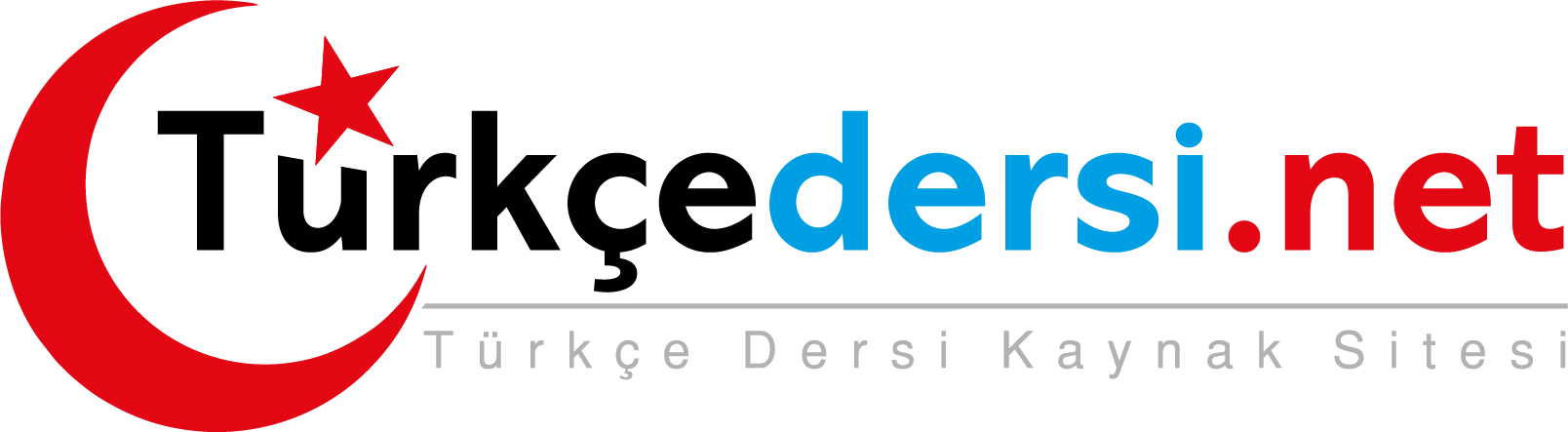 Türkçe(5, 6,7 ve 8. Sınıf)YAZILI SINAV SAYISI2DERS ETKİLİKLERİNE KATILIM PUANI SAYISI3DerslerBİRİNCİ DÖNEMBİRİNCİ DÖNEMİKİNCİ DÖNEMİKİNCİ DÖNEMİKİNCİ DÖNEMAylarKasımOcakNisanHazirana. Türkçe 5I. YazılıII. YazılıI. YazılıII. Yazılıb. Türkçe 6I. YazılıII. YazılıI. YazılıII. Yazılıc. Türkçe 7I. YazılıII. YazılıI. YazılıII. Yazılıd. Türkçe 8I. Yazılı II. YazılıI. YazılıII. YazılıGRUPDEĞERLENDİRMEDEĞERLENDİRMEAnlatım (konuyu anlama, örnekleme,…)88Plân (olayları sıralama, bütünlük,…)33Tertip (yazının düzgünlüğü,…)33İmla (dilde duruluk, uygun kelime seçimi,…)33Düşüncede özgünlük3                                                   Toplam      20 puanDerslere hazırlıklı gelmeDerslere hazırlıklı gelmeÖdevleri zamanında yapmaDersle ilgili araştırmalar yapmaKaynaklardan etkili yararlanma Grup çalımlarına  katılımÜrün dosyası kullanmaSınıf içi  etkinliklerine katılımÇalışma kağıtlarını doldurmaKonu anlatımlarında istekli oluşuTOPLAM10101010101010101010100 PUANSIRANOADI SOYADIToplantı NoVeli Toplantı Tarihleri1. Velî ToplantısıEylül ayının 1.Haftası2. Velî ToplantısıAralık ayının son  haftası3. Velî ToplantısıDönem başı  2. hafta4. Velî ToplantısıMayıs ayının 2. haftası  